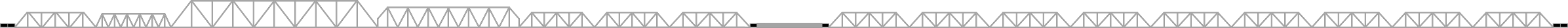 Załącznik nr 1 do Zapytania ofertowegoz dnia 22 stycznia 2020 r.…………………………………(pieczęć Wykonawcy)FORMULARZ OFERTOWYJa (My), niżej podpisany(-ni) ....................................................................................................................działając w imieniu i na rzecz :...............................................................................................................................................................(pełna nazwa Wykonawcy)...............................................................................................................................................................(adres siedziby Wykonawcy)REGON: ……………………………………NIP: …………………………………………Nr telefonu: ………………………………..Nr faksu: ……………………………………e-mail: ………………………………………w odpowiedzi na Zapytanie ofertowe z dnia 22 stycznia 2020 r. dot. usługi przeprowadzenia monitoringu przyrodniczego puchacza (Bubo bubo), w tym 10 posadowionych platform lęgowych w sąsiedztwie mostu na Odrze łączącego miejscowości Siekierki-Neurüdnitz oraz na terenach Nadleśnictwa Mieszkowice i Nadleśnictwa Chojna przyległych do rzeki Odry w latach 2020 i 2021składam(-my) niniejszą ofertę:Oferuję(-my) wykonanie zamówienia zgodnie z opisem przedmiotu zamówienia i na następujących warunkach:Wynagrodzenie za przeprowadzenie monitoringu przyrodniczego puchacza w roku 2020:cena netto: …………………………………. cena brutto (CENA OFERTY): ……………………….Wynagrodzenie za przeprowadzenie monitoringu przyrodniczego puchacza w roku 2021:cena netto: …………………….. cena brutto (CENA OFERTY): …………….;ŁĄCZNE WYNAGRODZENIE = CENA OFERTY (1) + 2)):cena netto: …………… cena brutto: …………….2. Oświadczam(-y), iż posiadam(-y) umiejętności i doświadczenie pozwalające na należytą realizację przedmiotu zamówienia.3.	Oświadczam(-y), że jestem (-śmy) związani niniejszą ofertą przez okres 30 dni od upływu terminu składania ofert.4.	Oświadczam(-y), że zapoznałem (-liśmy) się z Zapytaniem ofertowym i nie wnoszę (-simy) w stosunku do jego treści żadnych zastrzeżeń. Oświadczam(-y) również, że uzyskaliśmy niezbędne informacje do złożenia przedmiotowej oferty.5. Oświadczam(-y), że w cenie mojej (naszej) oferty uwzględniliśmy wszelkie koszty związane z realizacją zamówienia.6. Na ofertę składają się :.........................................................................................................    …………………….. dn. …………………………………..……………………………………………………podpis(y) osoby(osób) uprawnionej(-nych) do reprezentacji Wykonawcy